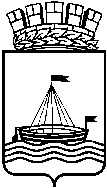 Департамент образования Администрации города ТюмениМуниципальное автономное дошкольное образовательное учреждение детский сад № 42 города Тюмени(МАДОУ д/с № 42 города Тюмени)План проведения физкультурно-оздоровительных мероприятий в рамках городской осенней «Недели здоровья» в период с 28 сентября по 03 октября 2020 года в МАДОУ д/с № 42 города Тюмени№п/пНаименование учрежденияНаименование мероприятияДата/времяпроведенияМесто проведения(объект, адрес)Планируемое кол-во участниковПланируемое кол-во участников28.09.202028.09.202028.09.202028.09.202028.09.202028.09.202028.09.20201МАДОУ д/с № 42города Тюменикорпус 1,2,3Депутатская 129аСоюзная 131Бахарева 5Утро: «Веселая аэробика» подготовительные и старшие группы ДОУ 07.50-08.40Территория детского сада1201201МАДОУ д/с № 42города Тюменикорпус 1,2,3Депутатская 129аСоюзная 131Бахарева 5«Путешествие в Здравгород» - музыкальное развлечение в средних группах ДОУ 09.00-10.30Универсальные залыСпортивный зал (Бахарева 5)1251251МАДОУ д/с № 42города Тюменикорпус 1,2,3Депутатская 129аСоюзная 131Бахарева 5Коллективная аппликация во 2 младших группах - «Фруктово-овощная витаминная корзина».09.00-09.15Групповые помещения1801801МАДОУ д/с № 42города Тюменикорпус 1,2,3Депутатская 129аСоюзная 131Бахарева 5«Зигзаги ловкости»- с использованием велотренажера, тренажера «Черепаха», игрового комплекса «Мега» старшие и подготовительные группы ДОУ 09.00-10.35Универсальные залыСпортивный зал (Бахарева 5)2002001МАДОУ д/с № 42города Тюменикорпус 1,2,3Депутатская 129аСоюзная 131Бахарева 5«Спортивные задоринки» подвижные, спортивные игры на прогулке – все группы ДОУ.10.00-12.00Прогулочные участки72072029.09.202029.09.202029.09.202029.09.202029.09.202029.09.202029.09.20202МАДОУ д/с № 42города Тюменикорпус 1,2,3Депутатская 129аСоюзная 131Бахарева 5Утро: «Веселая аэробика» старшие и подготовительные группы ДОУ08.00-08.40Территория учреждения2002002МАДОУ д/с № 42города Тюменикорпус 1,2,3Депутатская 129аСоюзная 131Бахарева 5«Кот Мурлыка весельчак, пригласил к себе ребят» спортивное развлечение во 2 младших группах 09.30-09.45Групповое помещение1801802МАДОУ д/с № 42города Тюменикорпус 1,2,3Депутатская 129аСоюзная 131Бахарева 5Спортивное мероприятие с сотрудниками учреждения «В здоровом теле - здоровый дух».11.00-11.30Территория учреждения60602МАДОУ д/с № 42города Тюменикорпус 1,2,3Депутатская 129аСоюзная 131Бахарева 5«Спортивные нотки» - музыкальный досуг в подготовительных группах 15.15-15.45Универсальные залыМузыкальный зал (Бахарева 5)1501502МАДОУ д/с № 42города Тюменикорпус 1,2,3Депутатская 129аСоюзная 131Бахарева 5«Петрушка приглашает» - музыкально-спортивное развлечение в младших и средних группах ДОУ  15.55-16.15Территория учреждения3603602МАДОУ д/с № 42города Тюменикорпус 1,2,3Депутатская 129аСоюзная 131Бахарева 5Спортивный праздник «Путешествие к острову сокровищ» спортивное мероприятие с родителями воспитанников в старших группах.15.30-16.00Территория учреждения17017030.09.202030.09.202030.09.202030.09.202030.09.202030.09.202030.09.20203МАДОУ д/с № 42города Тюменикорпус 1,2,3Депутатская 129аСоюзная 131Бахарева 5Девочки и мальчики, прыгают как зайчики» - музыкальная деятельность с детьми 1,2 младших групп09.00-09.50Универсальные залыМузыкальный зал (Бахарева 5)2602603МАДОУ д/с № 42города Тюменикорпус 1,2,3Депутатская 129аСоюзная 131Бахарева 5Спортивные забавы «Как от нас болезнь ушла» - средние группы ДОУ09.30-10.00Групповое помещение1001003МАДОУ д/с № 42города Тюменикорпус 1,2,3Депутатская 129аСоюзная 131Бахарева 5«Здоровей-ка» - подвижные и спортивные игры на прогулочных участках.10.00-12.00Прогулочные участки ДОУ7207203МАДОУ д/с № 42города Тюменикорпус 1,2,3Депутатская 129аСоюзная 131Бахарева 5Художественное творчество. Рисование на тему: «Что любят, а чего бояться мои зубы» - старшие и подготовительные группы ДОУ 09.00-10.00Групповое помещениеГрупповое помещение2003МАДОУ д/с № 42города Тюменикорпус 1,2,3Депутатская 129аСоюзная 131Бахарева 5Спортивный праздник «Путешествие к острову сокровищ» спортивное мероприятие с родителями воспитанников в старших группах ДОУ15.30-16.00Территория учрежденияТерритория учреждения17001.10.202001.10.202001.10.202001.10.202001.10.202001.10.202001.10.20204МАДОУ д/с № 42города Тюменикорпус 1,2,3Депутатская 129аСоюзная 131Бахарева 5Утро: «Веселая аэробика» старшие и подготовительные группы ДОУ08.00-08.40Территория учрежденияТерритория учреждения2004МАДОУ д/с № 42города Тюменикорпус 1,2,3Депутатская 129аСоюзная 131Бахарева 5Лепка в подготовительных группах ДОУ- «Корзина здоровья».09.00-09.30Групповое помещениеГрупповое помещение1504МАДОУ д/с № 42города Тюменикорпус 1,2,3Депутатская 129аСоюзная 131Бахарева 5Игры забавы на прогулочном участке для детей 1, 2 младших групп - «Ловкий медвежонок и веселый Колобок».10.00-11.30Прогулочные участкиПрогулочные участки2604МАДОУ д/с № 42города Тюменикорпус 1,2,3Депутатская 129аСоюзная 131Бахарева 5Спортивно-развлекательная программа «Я со спортом подружусь» с детьми средних групп ДОУ.10.00-10.30Прогулочные участкиПрогулочные участки1804МАДОУ д/с № 42города Тюменикорпус 1,2,3Депутатская 129аСоюзная 131Бахарева 5Игровая деятельность с детьми с детьми подготовительных групп в музыкально-спортивном зале «Веселые старты».15.30-16.00Универсальные залыСпортивный зал (Бахарева 5)Универсальные залыСпортивный зал (Бахарева 5)15002.10.202002.10.202002.10.202002.10.202002.10.202002.10.202002.10.20205МАДОУ д/с № 42города Тюменикорпус 1,2,3Депутатская 129аСоюзная 131Бахарева 5Утро: «Зигзаги ловкости» Утренняя гимнастика на территории учреждения старших и подготовительной групп ДОУ08.00-08.40Территория учрежденияТерритория учреждения2005МАДОУ д/с № 42города Тюменикорпус 1,2,3Депутатская 129аСоюзная 131Бахарева 5Изготовление в средних, старших и подготовительных группах ДОУ «Книга о вкусной и здоровой пище».9.00-9.305МАДОУ д/с № 42города Тюменикорпус 1,2,3Депутатская 129аСоюзная 131Бахарева 5«На прогулку в лес осенний» музыкальная деятельность с детьми 1,2 младших групп09.00-09.15Универсальные залыМузыкальный зал (Бахарева 5)Универсальные залыМузыкальный зал (Бахарева 5)2605МАДОУ д/с № 42города Тюменикорпус 1,2,3Депутатская 129аСоюзная 131Бахарева 5«Мы-спортсмены» - музыкальная деятельность в средних группах ДОУ 09.25-10.15Универсальные залыМузыкальный зал (Бахарева 5)Универсальные залыМузыкальный зал (Бахарева 5)1255МАДОУ д/с № 42города Тюменикорпус 1,2,3Депутатская 129аСоюзная 131Бахарева 5«Забавы и игры – аттракционы с детьми ДОУ.10.00-12.00Прогулочные участкиПрогулочные участки72003.10.202003.10.202003.10.202003.10.202003.10.202003.10.202003.10.2020Территория ДЮСШ № 1, Николая Федорова 9Городской осенний ДЕНЬ ЗДОРОВЬЯ«Веселая игровая программа»11.00-12.15Территория ДЮСШ № 1, Николая Федорова 9Территория ДЮСШ № 1, Николая Федорова 920